                                                              Programul Zilelor Comunei Acățari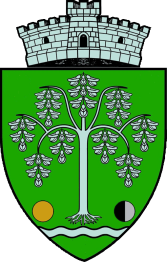 								21-23august 						Locatia: Centrul de Sport si Agrement     Vineri  –  21 auguszt17:00  Primirea oaspetilor in  fata primăriei, acompaniat de concert simfonic la pian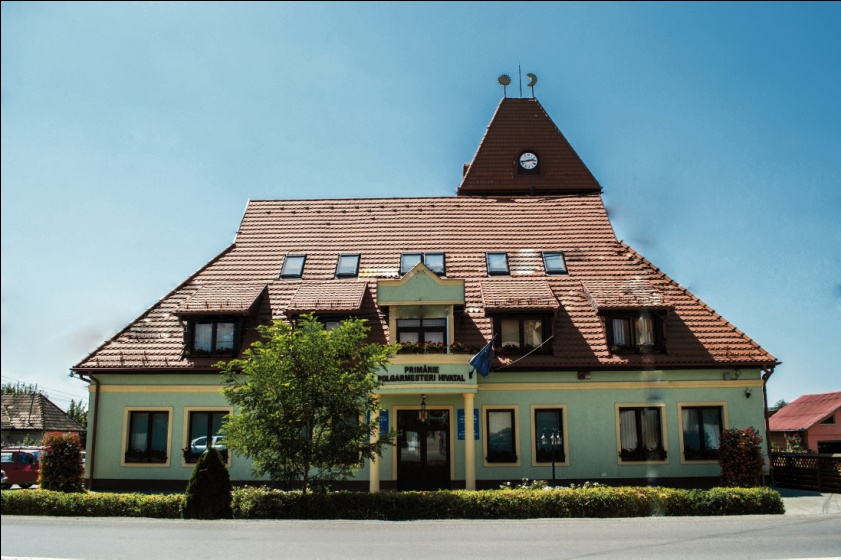 18:00 Deschiderea oficială a Zilelor Comunei Acățari Cuvânt de bun venit adresat oaspeților și invitațiilorIau cuvântul :Osváth Csaba- primarul comuneiOficialități județene și din țară, oficialități UDMRGyopárosi Alpár membru al Parlamentului Ungar Primari ai localităților înfrățite :Ungaria  :orașul  Beled, orașul Vaja, localitățile Dénesfa, Vásárosfalu, Edve, Sopronnémeti, Kömlő Slovacia  : localitatea Madar Belgia: localitatea Kasterlee Olanda : orașul  Nijkerek Eveniment de gala  -  decernarea distincțiilor PRO URBE și  Post Mortem foștilor primari și consilieri județeniPrezentarea activității Asociației Rază de Soare și Prosperitate, poliției locale, pompierilor locali, Biroului de Dezvoltare Rurală, asociațiilor sportive și civile , SMURD Concert fanfară, defilarea husarilor  Concerte  20:30 Jakab Roland –concert vioară21:00 Formația de dansuri populare Bekecs22:00 New Prospect23:00 Corax 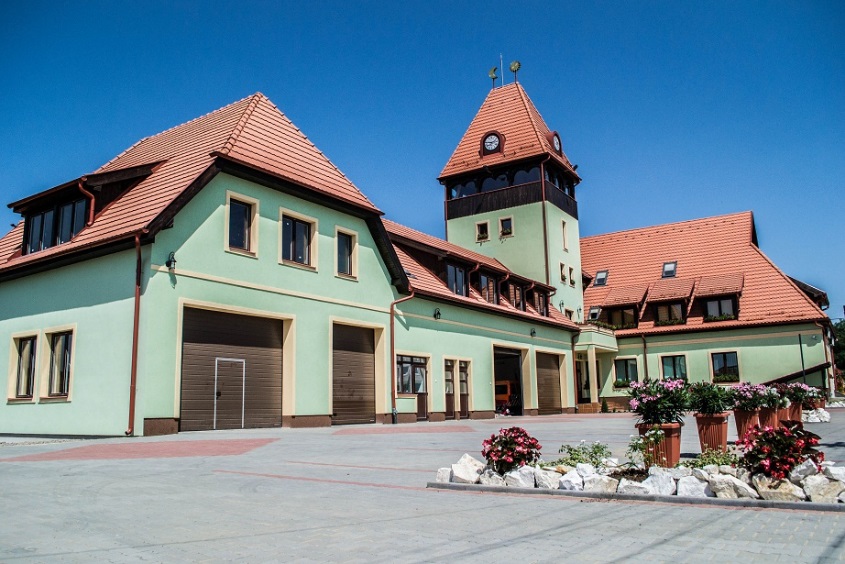 Sâmbătă  –22 auguszt10:00 Deschidere  10:10 Sacrificarea porcului in stil tradițional10:30  Concurs de gătit gulaș10:30 Slujba ecumenica in cortul de pe terenul de sport	 11:00 Concurs al echipelor de pompieri din regiune, concursuri sportive, zid de escaladare15:00 Decernarea premiilor concursului de gătit 15:00 Programul formației pentru copii Buburuza (Ungaria)15:20 Prânz – pomana porcului în cortul destinat oaspeților – acompanieaza Polgar Szabolcs și formația  16:00-19:00  Programe culturale-formatia din Văleni,  programul copiilor din localitateDansuri populare din  zonăConcerte 20:00-21:00 Antal Timi –X faktor 21:00-23:00 Homonyik Sándor si formatia 23:00-24:00 Oaspete surprizăDuminică – 23 august10:00 Târg local, evenimente sportive, zid de escaladare stb12:30 Prânz în cortul primăriei – acompaniează muzical  Szilágyi Sándor și  Miklós SzilviaVizitarea standurilor locale18:00 Concert de muzică populară : Miklós Szilvia, Szilágyi Sándor Concerte20:30 Szabó Előd formația Titan21:30 Concurs de frumusete 22:00 Mc Hawer - Teknő23:00 Jó Laci betyár24:00 LL Junior Foc de artificii  Prezentator : Nagy István -actor Intrarea liberă